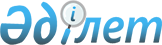 О ратификации Соглашения между Правительством Республики Казахстан и Правительством Грузии о принципах взимания косвенных налогов при экспорте и импорте товаров (работ, услуг)Закон Республики Казахстан от 24 июня 1999 года № 400

     Ратифицировать Соглашение между Правительством Республики Казахстан и Правительством Грузии о принципах взимания косвенных налогов при экспорте и импорте товаров (работ, услуг), совершенное в Алматы 11 ноября 1997 года.     Президент

     Республики Казахстан                            Соглашение

            между Правительством Республики Казахстан

                    и Правительством Грузии

               о принципах взимания косвенных налогов

           при экспорте и импорте товаров (работ, услуг)       (Вступило в силу 5 июня 2000 года - Бюллетень международных

                   договоров РК, 2001 г., N 5, ст. 45)      Правительство Республики Казахстан и Правительство Грузии, именуемые в дальнейшем Стороны, стремясь к развитию торгово-экономических отношений, созданию равных возможностей для хозяйствующих субъектов и установлению условий для добросовестной конкуренции, ориентируясь на нормы и правила международной торговли, 

      согласились о нижеследующем: 



 

                               Статья 1 

                          Общие определения 



 

      В целях настоящего Соглашения: 

      а) термин "косвенные налоги" означает налог на добавленную стоимость и акциз (акцизный налог или сбор); 

      б) термин "нулевая ставка" означает обложение налогом на добавленную стоимость по ставке ноль процентов, что равнозначно полному освобождению от налога на добавленную стоимость; 

      в) термин "принцип места назначения" означает применение нулевой ставки при экспорте с таможенной территории одной Стороны и обложение при импорте по действующей ставке, установленной национальным законодательством другой Стороны; 

      г) термин "компетентные органы" означает с казахстанской стороны - Министерство финансов Республики Казахстан, с грузинской стороны - Министерство финансов Грузии. 



 

                             Статья 2 

                Принцип взимания налогов при экспорте 



 

      Стороны не будут облагать косвенными налогами товары (работы, услуги), экспортируемые из территории одной Стороны на территорию другой Стороны. 



 

                             Статья 3 

                Принцип взимания налогов при импорте 



 

      1. Импортированные на территорию одной из Сторон товары (работы, услуги), экспортированные с территории другой Стороны, облагаются косвенными налогами в стране импортера согласно его законодательству. Обложение налогами будет осуществляться таможенными органами при ввозе товаров на таможенную территорию Сторон. 

      2. При обложении налогами импорта товаров (работ, услуг), экспортированных с территории другой Стороны, Стороны будут применять те же ставки налогов, льготы и порядок расчета, что и установленные для аналогичных товаров (работ, услуг), произведенных (реализуемых) на их внутреннем рынке. 



 

                             Статья 4 

                    Решение спорных вопросов 



 

      Все споры и разногласия между Сторонами относительно толкования и применения положений настоящего Соглашения будут решены путем консультаций и переговоров компетентными органами Сторон. 



 

                             Статья 5 

                     Заключительное положение 



 

      1. Настоящее Соглашение вступает в силу со дня уведомления Сторонами о выполнении всех необходимых внутригосударственных процедур. 

      2. Настоящее Соглашение будет применяться только в отношении товаров (работ, услуг), поставляемых после его вступления в силу. 

      3. Каждая Сторона может прекратить действие настоящего Соглашения, направив письменное уведомление другой Стороне не позднее чем за шесть месяцев до выхода, урегулировав финансовые и иные обязательства, возникшие во время действия Соглашения. 



      4. Стороны будут при необходимости проводить консультации для оценки хода реализации настоящего Соглашения и целесообразности внесения в него дополнений и изменений. Сроки таких консультаций определяются Сторонами дополнительно.     Совершено в г. Алматы 11 ноября 1997 г. в двух подлинных экземплярах, каждый на казахском, грузинском и русском языках, причем все тексты имеют одинаковую силу.     Для целей толкования положений настоящего Соглашения используется тест на русском языке.     За Правительство                         За Правительство

    Республики Казахстан                          Грузии
					© 2012. РГП на ПХВ «Институт законодательства и правовой информации Республики Казахстан» Министерства юстиции Республики Казахстан
				